West Yorkshire Police & Crime Panel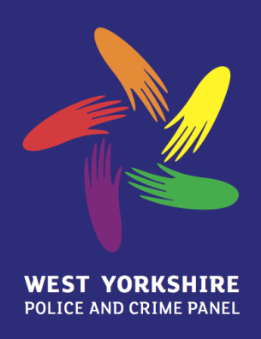 Room 206County HallWakefield MDC      WF1 2QWTel: 01924 305310pcpofficer@wakefield.gov.ukswilkinson@wakefield.gov.ukeduckett@wakefield.gov.uk	4 June 2015To: 	Members of the West Yorkshire Police and Crime Panel	Councillors Alison Lowe, Masood Ahmed, Kevin Barker, Amanda Carter, Mohammed Iqbal, Hassan Khan, Ann Martin, Steve Pullen,  Phil Scott, , Marcus Thompson, Michael Walls, Alan Wassell  	Mr Roger Grasby, Mrs Jo SykesDear MemberMEETING OF THE WEST YORKSHIRE POLICE AND CRIME PANEL10.00am FRIDAY  12th JUNE 2015I am pleased to invite you to attend a meeting of the West Yorkshire Police and Crime Panel, which will be held at 10:00am on Friday, 12th June in the Wakefield Suite, Wakefield One Building, Burton Street, Wakefield.  The Member-only briefing will commence at 9am.The Agenda for the meeting is detailed on the following page.Yours sincerely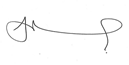 Joanne Roney OBEChief OfficerWest Yorkshire Police and Crime PanelAs a courtesty to colleagues, will you please ensure your mobile phones and pages are on silent prior to the start of the meeting.  Thank you.West Yorkshire Police and Crime PanelFriday 12th June 2015 – 10.00am to 12.00pmWakefield Suite, Wakefield One, WakefieldAgendaAppointment of ChairFor the Panel to appoint a Chair and Vice-Chair for 2014/15Police and Crime Panel MembershipReport attachedAcceptance of apologies for absence	4.	Panel Arrangements and Rules of Conduct and Business	Report attached5.	To approve, as a correct record, the minutes of the meeting of the Police and Crime Panel held  24th April and deal with any matters arising	Minutes attached6.	To note any items which the Chair has agreed to add to the agenda on the grounds of urgency7.	Members’ Declaration of Interest	Members are reminded of the requirement to make an appropriate verbal Declaration at the meeting on any item(s) on the agenda in which they have an interest.  Having done so, Members are asked to complete a form detailing the Declaration, which will be available from the Committee and Members’ Services Officer at the meeting.8.	Police and Crime Panel Budget 2015/16	Report attached9.	Police and Crime Panel Annual Report	Hard copy available on 12 June 1510.	Panel Attendance 2014/15	Schedule attached11.	Complaints Received by the Panel	Report attached12.	Panel Forward Agenda Plan 2015				For information……………………………………………………………………………………………………………………………………………….West Yorkshire Police and Crime Commissioner to attend for items 12 - 1713.	Victim Services Preparatory Grant Overview	Report attached14.	Update on the Implementation of the Crawford Review of Complaints	Report attached15.	Published Key Decisions	Report attached 16.	Agreed Actions Log	Report Attached17.	Commissioner’s Response to any current issues	 Opportunity for update18.	Quarterly Performance Scrutiny to 31 March 2015	Report attached……………………………………………………………………………………………………………………………………………….19.	Any Other Business 	Of which notice has been given20.	Date and Time of Next MeetingMeeting to be held at 10am on Friday 17th July 2015 at Wakefield One